WERKEN AAN GELUK (deel 3)THUISOPDRACHTEN BASISONDERWIJSDag lieve schatten!Thuis of op school, levensbeschouwing is overal. Daarom heb ook ik een opdracht voor jullie: werken aan geluk. Ik heb een lijstje gemaakt met enkele leuke opdrachten voor deze week. Je kiest zelf wanneer je ze wil doen, maar op het einde van de week moeten je de opdrachten gedaan hebben.Alvast veel succes!Liefs juf Maud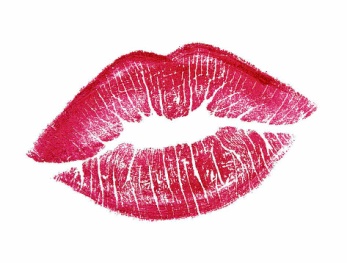 GELUK: OPDRACHT 1Mensen die nieuwsgierig zijn, graag leren en nieuwe dingen proberen zijn gelukkiger. Buitenlucht kan je goed doen. Welke activiteit die je normaal binnen zou doen, kan je vandaag ook eens buiten doen? Welke activiteit heb je gekozen?
………………………………………………………………………………………………………………………………
………………………………………………………………………………………………………………………………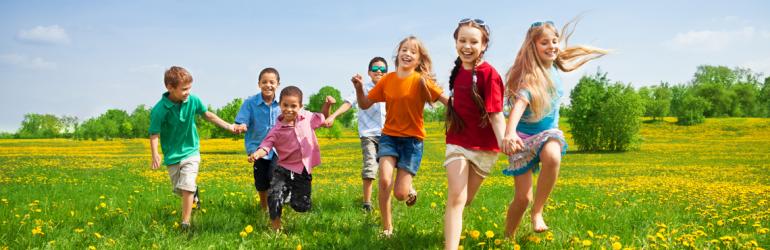 GELUK: OPDRACHT 2Gelukkige mensen durven te dromen en maken stap voor stap hun dromen waar.GELUK: OPDRACHT 3Wie is jouw grote voorbeeld? Naar wie kijk je op? Noem 3 eigenschappen van die persoon die je zelf ook in jou wilt laten groeien. Gedraag je vandaag zo goed mogelijk als je voorbeeldfiguur. Wie heb je gekozen en hoe ging dat?
1. …………………………………………………………
2. …………………………………………………………
3. …………………………………………………………

….………………………………………………………………………………………………………………………………
…………………………………………………………………………………………………………………………….……
….………………………………………………………………………………………………………………………………
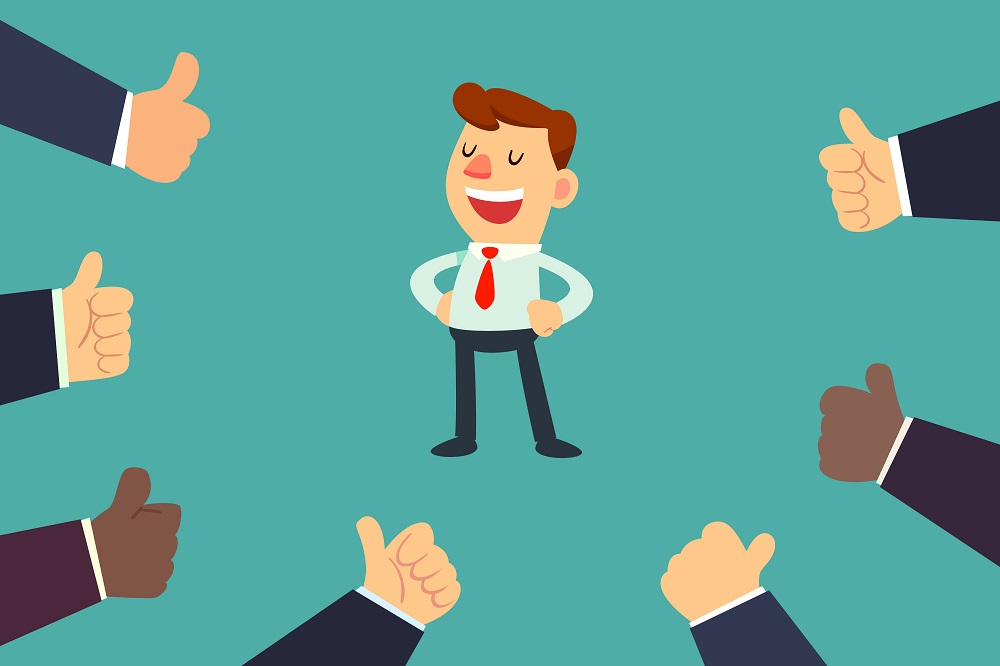 Soms heel letterlijk: door iets te maken, te knutselen, te repareren of uit te vinden. Dat hoeft niets reusachtig te zijn, iets kleins is al goed. Wat wil je vandaag maken? Wat heb je nodig? Begin! We zijn benieuwd wat je gemaakt hebt. Leg het hieronder uit.
………………………………………………………………………………………………………………………………
………………………………………………………………………………………………………………………………
………………………………………………………………………………………………………………………………
………………………………………………………………………………………………………………………………
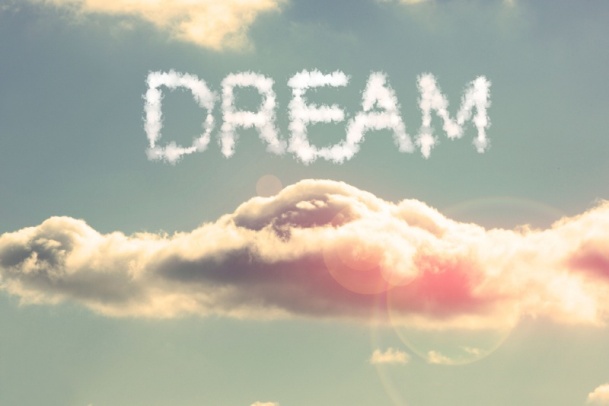 